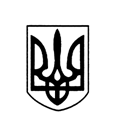 ВАСИЛІВСЬКА МІСЬКА РАДА ЗАПОРІЗЬКОЇ ОБЛАСТІР О З П О Р Я Д Ж Е Н Н ЯМІСЬКОГО ГОЛОВИ 15 червня 2021                                                                                             № 215-кПро оголошення конкурсу Керуючись статею 42 Закону України  «Про місцеве самоврядування в Україні», статею 10 Закону України «Про службу в органах місцевого самоврядування», Постановою Кабінету Міністрів України від 15.02.2002 року № 169 «Про затвердження порядку проведення конкурсу на заміщення вакантних посад державних службовців» (зі змінами та доповненнями), Наказом Національного Агентства України з питань державної служби від 07.11.2019 року № 203-19 « Про затвердження Типових професійно-кваліфікаційних характеристик посадових осіб місцевого самоврядування»:ЗОБОВ’ЯЗУЮ: Оголосити конкурс на заміщення вакантної  посади:1.1 начальника відділу житлово-комунального господарства, благоустрою та цивільного захисту апарату  Василівської міської ради   Запорізької області.2. Встановити кваліфікаційні вимоги до  кандидатів:2.1 начальника відділу житлово-комунального господарства, благоустрою та цивільного захисту апарату  Василівської міської ради   Запорізької області - вища освіта не нижче ступеня магістра, спеціаліста, вільне володіння державною мовою. Стаж роботи на службі в органах місцевого самоврядування, на посадах державної служби або досвід роботи на керівних посадах підприємств, установ та організацій незалежно від форми власності не менше 2 років. 3. Особи, які бажають взяти участь у конкурсі, впродовж 30 днів з дня виходу публікації про оголошення конкурсу подають до конкурсної комісії Василівської міської ради (за адресою: м.Василівка,бульвар Центральний,1 відділ юридичного забезпечення, власності та персоналу  апарату Василівської міської ради Запорізької області  наступні документи :заява про участь у конкурсі, заповнену особову картку ( форма П-2 Д С)  з відповідними додатками, дві фотокартки розміром 4х6, копії документів про освіту, декларацію про майно, доходи, витрати і зобов’язання фінансового характеру (в електронному вигляді  за 2020 рік, копію паспорта та довідку про присвоєння ідентифікаційного номера, копію військового квитка (для військовослужбовців або військовозобов’язаних ) .Відомості щодо осіб, які претендують на зайняття посади, пов’язаної  з виконанням функції держави, підлягають перевірці відповідно до Закону України «Про очищення влади».4. Переможець конкурсу буде проходити перевірку достовірності відомостей щодо застосування заборон, передбачених ч.ч.3,4 ст.1 Закону України « Про очищення влади».5. Відділу юридичного забезпечення, власності та персоналу апарату Василівської міської ради Запорізької області опублікувати оголошення про проведення конкурсу.6. Контроль за виконанням розпорядження покладаю на Бондаренка О.С.  заступника міського голови з питань діяльності виконавчих органів ради.Міський голова                                                                           Сергій КАЛІМАН